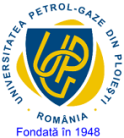 			Anexa 14Raport de similitudiniÎn urma verificării cu ajutorul softul specializat (denumirea softului) a conținutului lucrării de absolvire/licență/disertație, proiectului de diplomă, cu titlul ......................, elaborată de studenta/studentul .................................., s-a constatat că aceasta/acesta prezintă un procent de similitudine de ..............În baza prevederilor Regulamentului privind organizarea și desfășurarea examenelor de absolvire, licență/diplomă și disertație la Universitatea Petrol-Gaze din Ploiești 2024, lucrarea/proiectul este/nu este admisă spre a fi susținută public.Atașat prezentului se găsește raportul de similitudini elaborat de softul specializat (denumirea softului).Conducător lucrare de absolvire/licență/disertație, 	Dataproiect de diplomă...............................................................(Semnătura)